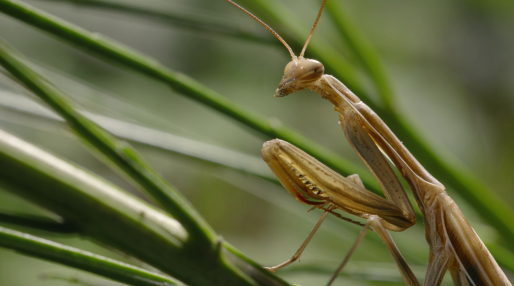 Die Gottesanbeterin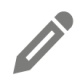 1. Warum ist die Gottesanbeterin so gut getarnt?__________________________________________________________________________________________________________________________________________________________________________________________________________________________________________2. Wie fängt eine hungrige Gottesanbeterin ihre Beute?____________________________________________________________________________________________________________________________________________________________3. Wie kann man Männchen und Weibchen unterscheiden?____________________________________________________________________________________________________________________________________________________________4. Was geschieht bei den Gottesanbetern nach der Paarung?__________________________________________________________________________________________________________________________________________________________________________________________________________________________________________5. Warum heißt die Gottesanbeterin eigentlich Gottesanbeterin?____________________________________________________________________________________________________________________________________________________________6. Wie wird sie noch genannt und warum?____________________________________________________________________________________________________________________________________________________________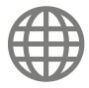 7. „Die Europäische Gottesanbeterin ist streng geschützt und steht auf der Roten Liste.“ Informiert euch darüber im Internet.________________________________________________________________________________________________________________________________________________________________________________________________________________________________________________________________________________________________________________________